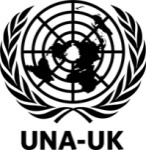 UNA-UK APPLICATION FORMOutreach and Campaigns AssistantNovember 2019Please complete this form electronically and email it to Olivia Beach, Engagement and Partnerships Coordinator, at jobs@una.org.uk with the position you are applying for (e.g. Outreach and Campaigns Assistant application) as the subject of the email. We would be grateful if you also take the time to complete our equal opportunities monitoring form which can also be downloaded from our website.Applications will not be accepted after: 10am on Monday 2 December 2019 PERSONAL DETAILSEDUCATION AND TRAINING(Higher or further education – please state most recent first and expand the table if necessary)Employment and Work Experience(Please state most recent role first and expand the table if necessary)Please detail how your knowledge, skills and abilities meet the specifications outlined in the Job Description. Expand the text box if necessary. Statements should not exceed 500 words. Where did you see this vacancy advertised?_____________________________________________REFEREESPlease give the names and addresses of two referees, one of whom should be your current or most recent employer. We will inform you prior to contacting your referees.  Referee 1Referee 2I confirm that the above is a true and complete statement and that I understand that mis-statements may be a cause for dismissal if I am appointed.     Signed:                                                                                              Date:  UNA-UK strives to be an equal opportunities employer. United Nations Association - UK is a charitable company limited by guarantee (no. 1146016).Title (Mr, Mrs, Ms, Miss, other)SurnameFirst nameAddressPostcodeContact telephone number(s) Email addressDo you need a work permit to work in the UK?   Yes / NoHave you ever been convicted of a criminal offence?  (Declaration subject to the Rehabilitation of Offenders Act 1974)Yes / NoDo you have any disabilities that might affect your application? Please tell us if:- There are any reasonable adjustments we can make to assist you in your application- There are any reasonable adjustments we can make to the job itself to help you carry it outYes / NoName & addressof educational institutionDates (from - to)Title of qualifications gained or courses attendedGrade achievedName & address of employerDates (from - to)Job title & main responsibilitiesFinal salary and other employment benefitsReason for leavingFull name and title:Position/relationship to applicantPeriod known to applicantAddressPostcodeDaytime telephone contact numberEmail addressFull name and title:Position/relationship to applicantPeriod known to applicantAddressPostcodeDaytime telephone contact numberEmail address